MEHRAN UNIVERSITY OF ENGINEERING & TECHNOLOGY, JAMSHORO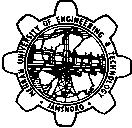 											  Dated:   24-12-2020C I R C U L A RFew seats are lying vacant in the following disciplines and are available on first come first served basis:CE and EL (under USP)ME, SW, CS, TL, ES, MTE, CH, PG, AR, EE, CRP, CE-K, EL-K, ME-K and PG-K (under SFS).Those candidates who are still interested in applying under self-finance / University Support Program (USP) schemes may submit the demand draft of requisite fee in favor of Director Finance Mehran University of Engineering and Technology, Jamshoro in the office of Directorate of Admissions, Mehran University of Engineering and Technology, Jamshoro during working hours, provided that:They have passed Pre Admission Test held on 22-08-2020 to 06-09-2020 and have secured 40% score.They are domiciled in Sindh province.Director of AdmissionsThe Last Date for Submission of Demand Draft is January 10, 2021.  Copy forwarded with compliments to all the concerned for information.